Publicado en Zaragoza el 22/05/2020 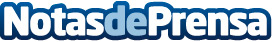 Quedisfraz.com presenta su nueva tienda onlineLos disfraces siempre han sido un elemento indispensable en una fiesta que se precieDatos de contacto:Jose654546576Nota de prensa publicada en: https://www.notasdeprensa.es/quedisfraz-com-presenta-su-nueva-tienda-online Categorias: Moda Entretenimiento Consumo http://www.notasdeprensa.es